Тел. факс (34766) 2-54-21,тел. (34766) 2-54-21  е-mail: spsansel09@mail.ru,  http:sanninsk -blag.rbОКПО 04277230,           ОГРН 1020201701035,    ИНН/КПП  02580039/ 025801001КАРАР                                                   ПОСТАНОВЛЕНИЕ04 апрель 2024 й.                                   № 18                            04 апреля 2024 г.О внесении изменений в постановление Администрации сельского поселения Саннинский  сельсовет муниципального района Благовещенский район Республики Башкортостан от  31.10.2023 года № 25/1  «О создании Единой  комиссии по осуществлению закупок для нужд сельского поселения Сапннинский  сельсовет муниципального района Благовещенский  район Республики Башкортостан»В соответствии с Федеральным законом от 05 апреля 2014 года № 44-ФЗ «О контрактной системе в сфере закупок товаров, работ, услуг для обеспечения государственных и муниципальных нужд», Федеральным законом от 11 июня 2022 года № 160-ФЗ «О внесении изменений в статью 3 Федерального закона «О закупках товаров, работ, услуг отдельными видами юридических лиц», Федеральным законом от 25 декабря 2008 года № 273-ФЗ «О противодействии коррупции», на основании протеста Благовещенской межрайонной прокуратуры Республики Башкортостан от 20 марта 2024 года № 5-1-2024/Прдп64-24-20800020 Администрация сельского поселения Саннинский сельсовет муниципального района Благовещенский район Республики Башкортостан ПОСТАНОВЛЯЕТ:1.Внести изменения в постановление Администрации сельского поселения Саннинский  сельсовет муниципального района Благовещенский район Республики Башкортостан от  31.10.2023 года № 25/1 «О создании Единой  комиссии по осуществлению закупок для нужд сельского поселения Саннинский сельсовет муниципального района Благовещенский  район Республики Башкортостан».1.1. Пункт 4.6. изложить в новой редакции:«4.6. Членами Единой комиссии не могут быть физические лица, которые были привлечены в качестве экспертов к проведению экспертной оценки конкурсной документации, заявок на участие в конкурсе, осуществляемой в ходе проведения предквалификационного отбора, оценки соответствия участников конкурса дополнительным требованиям, либо физические лица, лично заинтересованные в результатах определения поставщиков (подрядчиков, исполнителей), в том числе физические лица, подавшие заявки на участие в таком определении или состоящие в штате организаций, подавших данные заявки, либо физические лица, на которых способны оказать влияние участники закупки (в том числе физические лица, являющиеся участниками (акционерами) этих организаций, членами их органов управления, кредиторами указанных участников закупки), либо физические лица, состоящие в браке с руководителем участника закупки, либо являющиеся близкими родственниками (родственниками по прямой восходящей и нисходящей линии (родителями и детьми, дедушкой, бабушкой и внуками), полнородными и неполнородными (имеющими общих отца или мать) братьями и сестрами), усыновителями руководителя или усыновленными руководителем участника закупки, а также непосредственно осуществляющие контроль в сфере закупок должностные лица контрольного органа в сфере закупок. Понятие «личная заинтересованность» используется в значении, указанном в Федеральном законе от 25 декабря 2008 года № 273-ФЗ «О противодействии коррупции»; физические лица, являющиеся участниками (акционерами) организаций, подавших заявки на участие в закупке, членами их органов управления, кредиторами участников закупки; должностные лица органов контроля, указанных в части 1 статьи 99 настоящего Федерального закона, непосредственно осуществляющие контроль в сфере закупок.».1.2. Раздел III дополнить пунктом 4.10 изложив в следующей редакции: «4.10. Члены комиссии обязаны при осуществлении закупок принимать меры по предотвращению и урегулированию конфликта интересов в соответствии с Федеральным законом от 25 декабря 2008 года N 273-ФЗ "О противодействии коррупции", в том числе с учетом информации, предоставленной заказчику в соответствии с частью 23 статьи 34 настоящего Федерального закона.».2. Настоящее постановление обнародовать в установленном порядке и разместить на сайте администрации сельского поселения Саннинский сельсовет муниципального района Благовещенский район Республики Башкортостан.3. Контроль за исполнением настоящего постановления оставляю за собой.Глава сельского поселения             		                          Г.С.ЗиганшинаБАШКОРТОСТАН РЕСПУБЛИКАhЫБЛАГОВЕЩЕН РАЙОНЫ МУНИЦИПАЛЬ РАЙОНЫНЫ   hЫННЫ АУЫЛ СОВЕТЫАУЫЛЫ БИЛӘМӘhЕ ХАКИМИӘТЕРЕСПУБЛИКА  БАШКОРТОСТАНАДМИНИСТРАЦИЯСЕЛЬСКОГО   ПОСЕЛЕНИЯ    САННИНСКИЙ СЕЛЬСОВЕТ МУНИЦИПАЛЬНОГО РАЙОНА БЛАГОВЕЩЕНСКИЙ РАЙОН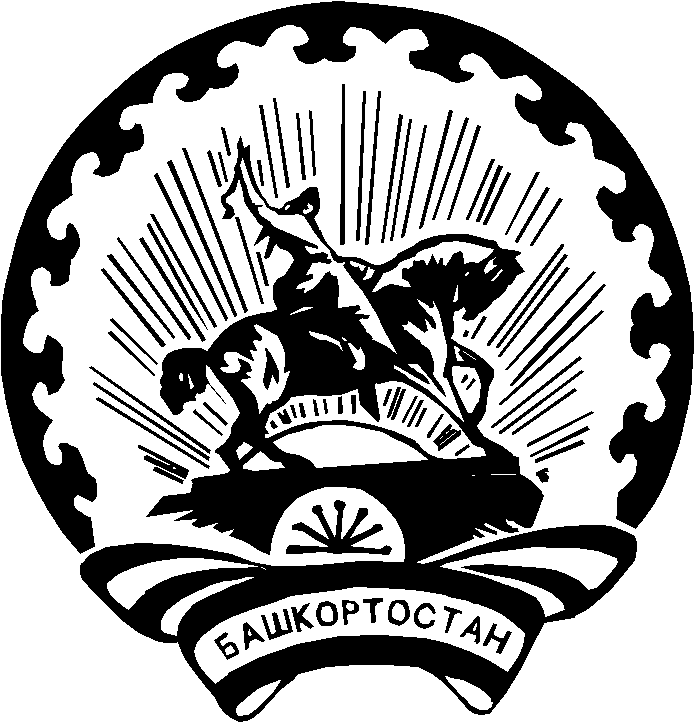 